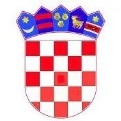 REPUBLIKA HRVATSKAKRAPINSKO ZAGORSKA ŽUPANIJA      OPĆINA VELIKO TRGOVIŠĆE                  OPĆINSKO VIJEĆEKLASA: 021- 01/16-01/14UR.BROJ: 2197/05-16-05-2V.Trgovišće,09.12.2016.g. Na temelju članka 58. stavka 4. Zakona o zaštiti životinja („Narodne novine“ broj: 135/06., 37/13. i 125/13.) i članka 35. Statuta općine Veliko Trgovišće („Službeni glasnik Krapinsko-zagorske županije“ br. 23/09. i 8/13.), Općinsko vijeće općine Veliko Trgovišće   na 21. sjednici, održanoj dana 09.12.2016. godine, donijelo je O D L U K Uo uvjetima i načinu držanja kućnih ljubimaca, načinu kontrole njihova razmnožavanja, uvjetima i načinu držanja vezanih pasa te načinu postupanja s napuštenim i izgubljenim životinjamaČlanak 1. Ovom se Odlukom uređuju uvjeti i način držanja kućnih ljubimaca, način kontrole njihovog razmnožavanja, uvjeti i način držanja vezanih pasa te način postupanja s napuštenim i izgubljenim životinjama na području općine Veliko Trgovišće (u daljnjem tekstu: Općina). Odredbe ove Odluke ne primjenjuju se na kućne ljubimce koji pripadaju zaštićenim vrstama u skladu s posebnim propisima i na službene pse (psi koji imaju licencu za rad i služe za obavljanje poslova pojedinih državnih tijela) kao ni na pse vodiče slijepih osoba. Članak 2.U ovoj Odluci pojedini pojmovi imaju sljedeće značenje: - kućni ljubimac: životinja koju čovjek drži zbog društva, zaštite i pomoći ili zanimanja za tu životinju, - posjednik kućnog ljubimca: fizička ili pravna osoba koja je kao vlasnik, korisnik ili čuvar stalno ili privremeno odgovorna za zdravlje i dobrobit životinje, - napuštena životinja: životinja koju je posjednik svjesno napustio kao i ona koju je napustio zbog više sile, - izgubljena životinja: ona koja je odlutala od posjednika i on je traži, - javna površina: površina određena kao takva posebnim propisom,- sklonište za životinje: objekti u kojima se smještaju i zbrinjavaju napuštene i izgubljene životinje gdje im se osigurava potrebna pomoć.Članak 3. 	Posjednik kućnog ljubimca dužan je osigurati uvjete za držanje kućnog ljubimca u skladu s njegovim potrebama i odredbama zakona o zaštiti životinja i veterinarstvu. Posjednik kućnog ljubimca dužan se brinuti o prehrani, smještaju, higijeni i zdravlju kućnog ljubimca.Članak 4. 	Posjednik kućnog ljubimca je dužan prilikom držanja kućnog ljubimca osigurati najmanje sljedeće uvjete, sve u skladu s odredbama zakona o zaštiti životinja i veterinarstvu: - odgovarajući smještaj kućnog ljubimca u skladu s potrebama pojedine vrste, - odgovarajuću prehranu kućnog ljubimca (hranu i vodu u odgovarajućim količinama), - nesmetano kretanje kućnog ljubimca u skladu s potrebama pojedine vrste, - odgovarajuću veterinarsku zaštitu i njegu kućnog ljubimca, - osigurati kontrolu na kućnim ljubimcem, - onemogućiti bijeg kućnog ljubimca. Posjednik kućnog ljubimca ne smije napuštati kućnog ljubimca. Članak 5.Zabranjeno je držanje kućnog ljubimca i njegovo kretanje na način kojim se ugrožava zdravlje i sigurnost te mir ljudi, posebno djece, te na način koji ugrožava sigurnost drugih životinja.Članak 6. Posjednik kućnog ljubimca dužan je osigurati držanje kućnog ljubimca u obiteljskoj kući ili dvorištu na način koji poštuje prava susjeda, u skladu s odredbama propisa o vlasništvu. U dvorištu obiteljske kuće psa je dozvoljeno držati slobodnog u ograđenom dvorištu ili drugom ograđenom prostoru, kojeg pas ne može napustiti, a ako je pas opasan, ulazna vrata u prostor moraju biti zaključana. Ukoliko se psa drži u neograđenom prostoru, posjednik ga je dužan držati vezanog, ali ne na lancu kraćem od tri metra.Članak 7. 	Držanje i kretanje kućnog ljubimca u stambenoj i poslovnoj zgradi i njenom okolišu te obvezu čišćenja istih prostora utvrđuju suvlasnici zgrade u skladu s odredbama propisa o vlasništvu. Iznimno od stavka 1. ovog članka, na balkonu, lođi ili zajedničkim dijelovima zgrade ili u zgradi  nije dozvoljeno držati niti ostavljati kućnog ljubimca koji svojim glasanjem remeti mir suvlasnika zgrade.     Članak 8.Ukoliko posjednik drži   psa koji je evidentiran kao opasan, na ulazu u prostor ili objekt mora istaknuti upozorenje „opasan pas“. Članak 9. Zabranjeno je uvoditi kućnog ljubimca u objekte javne namjene (zdravstvene, prosvjetne, kulturne), dječji vrtić, na sportska i dječja igrališta, groblje,  javne skupove te druga javna mjesta, zbog higijenskih i zdravstvenih razloga.Članak 10.Zabranjeno je dovođenje kućnog ljubimca na javnu površinu bez nadzora. Zabranjeno je dovođenje psa na javnu površinu bez povodca, a ukoliko je pas opasan, obvezna je i upotreba košare - brnjice. Zabranjeno je psa puštati na uređene javne zelene površine – cvjetnjake i nasade. Članak 11. 	Posjednik kućnog ljubimca dužan je odmah očistiti javnu površinu koju je kućni ljubimac onečistio na bilo koji način.  Na način iz stavka 1. ovog članka dužna je postupiti i osoba koja hrani pse i mačke lutalice (slobodnoživuće mačke), uslijed čega dolazi do onečišćenja javne površine. Članak 12.Ukoliko pas lavežom na drugi način učestalo remeti mir građana, posjednik je dužan odmah poduzeti odgovarajuće mjere kako bi spriječio daljnje uznemiravanje. Članak 13.Posjednik kućnog ljubimca dužan je onemogućiti neplanirano razmnožavanje kućnog ljubimca u skladu s odredbama propisa o zaštiti životinja. Posjednik kućnog ljubimca mora zbrinjavati mladunčad kućnog ljubimca u skladu s propisom o zaštiti životinja. Ako posjednik kućnog ljubimca ne želi zbrinuti mladunčad samostalno, snosi troškove njihova zbrinjavanja. Članak 14.             Poslove skupljanja, prijevoza i smještaja neupisanih pasa nepoznatih posjednika,  mačaka lutalica te drugih napuštenih i izgubljenih životinja obavlja sklonište za životinje.                                                  Troškove poslova iz stavka 1. ovog članka snosi posjednik životinje ako je poznat ili se naknadno utvrdi, a u protivnom se podmiruju iz Proračuna Općine.                                                                        Članak 15.Posjednik izgubljene životinje dužan je njezin nestanak prijaviti skloništu za životinje u roku od tri dana, a nestanak psa i osobi ovlaštenoj za vođenje upisnika pasa.Članak 16.Posjednik napuštene ili izgubljene životinje dužan je nadoknaditi svaku štetu koju počini životinja od trenutka nestanka ili napuštanja do trenutka njezina vraćanja ili odgovarajućeg zbrinjavanja odnosno do odjave psa iz upisnika pasa. Članak 17.Općina isključuje svaku odgovornost za štetu koju prouzroči izgubljena ili napuštena životinja, odnosno životinja za koju nije moguće pronaći vlasnika ili posjednika.Članak 18. Nadzor nad provođenjem ove Odluke provodi komunalni redar, osim ako je zakonom ili posebnim propisima određeno postupanje veterinarskog odnosno stočarskog inspektora. U obavljanju nadzora, komunalni redar ovlašten je poduzeti sljedeće radnje: - rješenjem narediti fizičkim ili pravnim osobama radnje u svrhu provođenja ove Odluke, - predložiti izdavanje obveznog prekršajnog naloga, - kad utvrdi postojanje zakonom propisanih uvjeta za naplatu novčane kazne na mjestu počinjenja prekršaja naplatiti novčanu kaznu na mjestu počinjenja prekršaja u visini polovice točno određenog iznosa propisanog ovom Odlukom uz izdavanje potvrde, prema prekršajnom zakonu. Članak 19.Novčanom kaznom u iznosu od 2.000,00 kuna kaznit će se za prekršaj pravna osoba ako: - se ne pridržava odredbe članka 3. ove Odluke, - se ne pridržava odredbe članka 4. ove Odluke, - se ne pridržava odredbe članka 5. ove Odluke, - se ne pridržava odredbe članka 6. ove Odluke, - se ne pridržava odredbe članka 13. ove Odluke,- se ne pridržava  odredbe članka 15. ove  Odluke.Za prekršaj iz stavka 1. ovog članka kaznit će se fizička osoba novčanom kaznom u iznosu od 1.000,00 kuna.Članak 20.Novčanom kaznom u iznosu od 500,00 kuna kaznit će se za prekršaj fizička osoba ako se: - ne pridržava odredbe članka 7. stavak 2. Odluke, - ne pridržava odredbe članka 8. ove Odluke, - ne pridržava odredbe članka 9. ove Oduke, - ne pridržava odredbi članka 10. ove Oduke, - ne pridržava odredbi članka 11. ove Oduke, - ne pridržava odredbe članka 12. ove Oduke.Članak 21. Stupanjem na snagu ove Odluke prestaje važiti Odluka o držanju, registraciji i postupanju s neregistriranim psima i psima i mačkama lutalicama (KLASA:322-01/94-01/02, UR:BR: 2197/05-94-1 od 12.12.1994.).Ova Odluka stupa na snagu osmog dana od dana objave u „Službenom glasniku Krapinsko-zagorske županije“. 								    PREDSJEDNIK								OPĆINSKOG VIJEĆA								    Mladen Horvatin